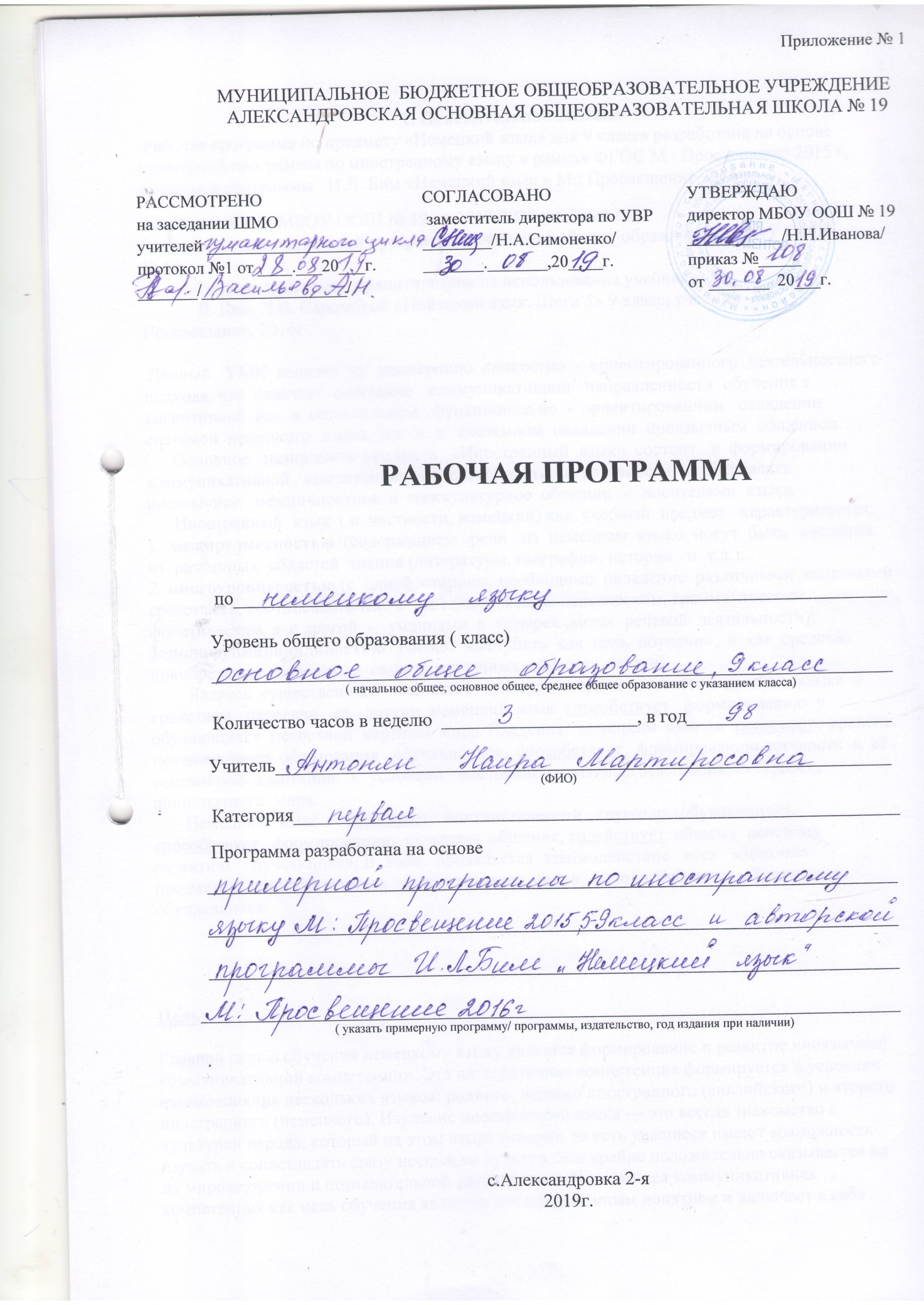 1. Пояснительная записка Рабочая программа по предмету «Немецкий язык» для 9 класса разработана на основе примерной программы по иностранному языку в рамках ФГОС М.: Просвещение 2015 г, авторской программы   И.Л. Бим «Немецкий язык » М.: Просвещение 2016 г, - учебного плана МБОУ ООШ № 19 на 2019-2020 учебный год- основной образовательной программы начального общего образования МБОУ ООШ № 19Рабочая программа ориентирована на использование учебника Л. Бим, Л.В. Садомовой «Немецкий язык. Шаги 5» 9 класс, учебник - М.: Просвещение, 2016г. Данный   УМК  нацелен  на  реализацию  личностно  -  ориентированного  деятельностного   подхода, что  означает  сочетание   коммуникативной   направленности  обучения с  когнитивной  как  в  сознательном   функционально  -  ориентированном   овладении  системой  немецкого  языка, так   и  в   системном  овладении  иноязычным  общением.      Основное   назначение  предмета   «Иностранный  язык»  состоит   в  формировании  коммуникативной   компетенции, т.е. способности   и  готовности  осуществлять   иноязычное   межличностное  и  межкультурное  общение   с  носителями  языка.      Иностранный  язык  ( в  частности, немецкий) как  учебный  предмет   характеризуется:1.  межпредметностью  (содержанием   речи   на  немецком  языке  могут  быть   сведения  из  различных  областей  знания (литературы, географии, истории   и  т.д.);2. многоуровневостью (с  одной  стороны, необходимо  овладение  различными  языковыми  средствами, соотносящимися   с  аспектами  языка: лексическим, грамматическим, фонетическим, а  с другой  -   умениями  в  четырех  видах  речевой  деятельности);3. полифункциональностью   (может  выступать  как  цель  обучения   и  как  средство   приобретения  сведений  в  самых   различных  областях  жизни).        Являясь  существенным  элементом  культуры  народа -  носителя  данного  языка  и  средством   передачи   её   другим, немецкий  язык  способствует   формированию  у  обучающихся  целостной  картины  мира. Владение   немецким  языком  повышает   уровень  гуманитарного  образования   обучающихся,  способствует   формированию  личности  и  её  социальной  адаптации   к  условиям   постоянно   меняющегося   поликультурного, полиязычного  мира.       Немецкий   язык      расширяет   лингвистический   кругозор   обучающихся,  способствует   формированию  культуры  общения, содействует  общему  речевому   развитию   обучающихся. В  этом   проявляется  взаимодействие   всех   языковых   предметов,  способствующих   формированию  основ  филологического   образования   обучающихся.Цель: Главной целью обучения немецкому языку является формирование и развитие иноязычной коммуникативной компетенции. Эта интегративная компетенция формируется в условиях взаимовлияния нескольких языков: родного, первого иностранного (английского) и второго иностранного (немецкого). Изучение иностранного языка — это всегда знакомство с культурой народа, который на этом языке говорит, то есть учащиеся имеют возможность изучать и сопоставлять сразу несколько культур. Это крайне положительно сказывается на их мировоззрении и познавательной деятельности. Иноязычная коммуникативная компетенция как цель обучения является интегрированным понятием и включает в себя языковую, речевую, учебную, социокультурную и компенсаторную компетенции. Цели обучения неразрывно связаны с планируемыми результатами обучения, которые зафиксированы в Федеральном государственном образовательном стандарте основного общего образования.Применительно к курсу 9 класса следует говорить о развивающих, воспитательных и практических  Задачи способствовать формированию сознательного отношения к процессу учения;развивать умения ставить перед собой учебные цели и планировать действия по ихдостижению;развивать познавательные и учебные компетенции; формировать толерантное отношение к проявлениям культуры других народов;воспитывать уважение к истории и культуре народов России;прививать правила речевого этикета;воспитывать чувство прекрасного;воспитывать сознательное отношение к окружающей среде;создавать возможности для развития социально-личностных компетенций;развивать память и воображение; способствовать формированию коммуникативной компетенции.Место учебного  предмета  Рабочая программа рассчитана на изучение предмета 3 часа в неделю, 102 часов в год (при 35 неделях). В соответствии с годовым календарным учебным графиком на 2019 – 2020 учебный год и в связи с государственными праздниками программа по немецкому языку будет реализована за  98часов.Планируемые результаты.Личностные, метапредметные и предметные результатыЛичностные  В соответствии с ФГОС в 9 классе личностные результаты освоения предмета «Немецкий язык» должны отражать:воспитание российской гражданской идентичности: патриотизма, уважения к Отечеству, к прошлом у и настоящем у многонационального народа России; осознание своей этнической принадлежности, знание истории, языка, культуры своего народа, своего края, основ культурного наследия народов России и человечества; усвоение гуманистических, демократических и традиционных ценностей многонационального российского общества; воспитание чувства ответственности и долга перед Родиной;формирование ответственного отношения к учению, готовности и способности обучающихся к саморазвитию и самообразованию на основе мотивации к обучению и познанию, осознанному выбору и построению дальнейшей индивидуальной траектории образования на базе ориентирования в мире профессий и профессиональных предпочтений, с учётом устойчивых познавательных интересов, а также на основе формирования уважительного отношения к труду, развития опыта участия в социально значимом труде;формирование целостного мировоззрения, соответствующего современному уровню развития науки и общественной практики, учитывающего социальное, культурное, языковое, духовное многообразие современного мира;формирование осознанного, уважительного и доброжелательного отношения к другому человеку, его мнению, мировоззрению, культуре, языку, вере, гражданской позиции, к истории, культуре, религии, традициям, языкам, ценностям народов России и народов мира; готовности и способности вести диалог с другими людьми и достигать в нём взаимопонимания;освоение социальных норм, правил поведения, ролей и форм социальной жизни в группах и сообществах, включая взрослые и социальные сообщества; участие в школьном самоуправлении и общественной жизни в пределах возрастных компетенций с учётом региональных, этнокультурных, социальных и экономических особенностей;развитие морального сознания и компетентности в решении моральных проблем на основе личностного выбора, формирование нравственных чувств и нравственного поведения, осознанного и ответственного отношения к собственным поступкам;формирование коммуникативной компетентности в общении и сотрудничестве со сверстниками, детьми старшего и младшего возраста, взрослыми в процессе образовательной, общественно полезной, учебно-исследовательской, творческой и других видов деятельности;Формирование ценности здорового и безопасного образа жизни; усвоение правил индивидуального и коллективного безопасного поведения в чрезвычайных ситуациях, угрожающих жизни и здоровью людей, правил поведения на транспорте и на дорогах;формирование основ экологической культуры, соответствующей современному уровню экологического мышления, развитие опыта экологически ориентированной, рефлексивно оценочной и практической деятельности в жизненных ситуациях;осознание значения семьи в жизни человека и общества, принятие ценности семейной жизни, уважительное и заботливое отношение к членам своей семьи;развитие эстетического сознания через освоение художественного наследия народов России и мира, творческой деятельности эстетического характера.12) достижение уровня иноязычной коммуникативной компетенции (речевой, социокультурной, компенсаторной и учебно-познавательной), позволяющего учащимся общаться как с носителями немецкого языка, так и с представителями других стран, использующих немецкий язык как средство межличностного и межкультурного общения в устной и письменной форме;13) самосовершенствование в образовательной области «Иностранный язык»;14) осознание возможностей самореализации и самоадаптации средствами иностранного языка.Метапредметные  К метапредметным результатам освоения немецкого языка в 9 классе относятся:формирование готовности и способности вести диалог с другими людьми и достигать в нём взаимопонимания;развитие умения планировать свое речевое и неречевое поведение;развитие коммуникативной компетенции, включая умение взаимодействовать с окружающими, выполняя разные социальные роли;развитие исследовательских учебных действий, включая навыки работы с информацией: поиск и выделение нужной информации, обобщение и фиксация информации;развитие смыслового чтения, включая умение определять тему, прогнозировать содержаниетекста по заголовку/по ключевым словам, выделять основную мысль, главные факты, опускаявторостепенные, устанавливать логическую последовательность основных фактов;осуществление регулятивных действий самонаблюдения, самоконтроля, самооценки в процессекоммуникативной деятельности на немецком языке;умение самостоятельно определять цели своего обучения, ставить и формулировать для себя новые задачи в учёбе и познавательной деятельности, развивать мотивы и интересы своей познавательной деятельности;умение самостоятельно планировать пути достижения целей, в том числе альтернативные, осознанно выбирать наиболее эффективные способы решения учебных и познавательных задач;умение соотносить свои действия с планируемыми результатами, осуществлять контроль своей деятельности в процессе достижения результата, определять способы действий в рамках предложенных условий и требований, корректировать свои действия в соответствии с изменяющейся ситуацией;умение оценивать правильность выполнения учебной задачи, собственные возможности её решения;владение основами самоконтроля, самооценки, принятия решений и осуществления осознанного выбора в учебной и познавательной деятельности;умение определять понятия, создавать обобщения, устанавливать аналогии, классифицировать, самостоятельно выбирать основания и критерии для классификации, устанавливать причинно-следственные связи, строить логическое рассуждение, умозаключение (индуктивное, дедуктивное и по аналогии) и делать выводы;умение создавать, применять и преобразовывать знаки и символы, модели и схемы для решения учебных и познавательных задач;смысловое чтение;умение организовывать учебное сотрудничество и совместную деятельность с учителем и сверстниками; работать индивидуально и в группе: находить общее решение и разрешать конфликты на основе согласования позиций и учёта интересов; формулировать, аргументировать и отстаивать своё мнение;умение осознанно использовать речевые средства в соответствии с задачей коммуникации для выражения своих чувств, мыслей и потребностей, планирования и регуляции своей деятельности; владение устной и письменной речью, монологической контекстной речью;формирование и развитие компетентности в области использования информационно-коммуникационных технологий (ИКТ-компетенции);формирование и развитие экологического мышления, умение применять его в познавательной, коммуникативной, социальной практике и профессиональной ориентации.  Предметные  А. В коммуникативной сфере:Коммуникативная компетенция (то есть владение немецким языком как средством общения), включающая речевую компетенцию в следующих видах речевой деятельности:В говорении:- умение начинать, вести/поддерживать и заканчивать различные виды диалогов в стандартных ситуациях общения, соблюдая нормы речевого этикета, при необходимости переспрашивая, уточняя;- умение расспрашивать собеседника и отвечать на его вопросы, высказывая своё мнение, просьбу, отвечать на предложение собеседника согласием/отказом, опираясь на изученную тематику и усвоенный лексико-грамматический материал,;- участие в полилоге, свободной беседе, обсуждении;- рассказ о себе, своей семье, друзьях, своих интересах, о летних каникулах, планах на будущее, о выборе профессии, о предпочтениях в чтении книг;- сообщение кратких сведений о своем городе, о своей стране и странах изучаемого языка;- описание событий/явлений, умение передавать основное содержание, основную мысль прочитанного или услышанного, выражать своё отношение к прочитанному/услышанному, давать краткую характеристику персонажей;2. В аудировании:- восприятие на слух и понимание речи учителя, одноклассников;- восприятие на слух и понимание основного содержания аутентичных прагматических аудио- и видеотекстов, умение выделять для себя значимую информацию и при необходимости письменно фиксировать её;- восприятие на слух и понимание содержания аутентичных аудио- и видеотекстов, относящихся к разным коммуникативным типам речи (описание/ сообщение/рассказ), умение определять тему текста, выделять главные факты в тексте, опуская второстепенные.3. В чтении:- чтение аутентичных текстов разных жанров и стилей, полным, детальным пониманием и с пониманием основного содержания;- чтение несложных аутентичных текстов разных жанров с полным и точным пониманием и с использованием различных приёмов смысловой переработки текста (языковой догадки, анализа, выборочного перевода), умение оценивать полученную информацию, выражать своё мнение; чтение текста с выборочным пониманием нужной или интересующей информации;4. В письменной речи:- заполнение анкет и формуляров;- написание личных писем, написание письма в редакцию: умение расспрашивать адресата о его жизни и делах, сообщать то же о себе, выражать благодарность, просьбу, употребляя формулы речевого этикета, принятые в немецкоязычных странах;- составление плана, тезисов устного или письменного сообщения; краткое изложение результатов проектной деятельности.Б. Языковая компетенция (владение языковыми средствами и действиями с ними):- применение правил написания немецких слов, изученных в основной школе;- адекватное произношение и различение на слух всех звуков немецкого языка; соблюдение правильного ударения;- соблюдение ритмико-интонационных особенностей предложений различных коммуникативных типов (утвердительное, вопросительное, отрицательное, повелительное); правильное членение предложений на смысловые группы; распознавание и употребление в речи основных значений изученных лексических единиц (слов, словосочетаний, реплик-клише речевого этикета);- знание основных способов словообразования (аффиксация, словосложение, конверсия);- понимание явления многозначности слов немецкого языка, синонимии, антонимии и лексической сочетаемости; распознавание и употребление в речи основных морфологических форм и синтаксических конструкций немецкого языка;- знание признаков изученных грамматических явлений (временных форм глаголов, модальных глаголов и их эквивалентов, артиклей, существительных, степеней сравнения прилагательных и наречий, местоимений, числительных, предлогов);- знание основных различий систем немецкого и русского/родного языков;В. Социокультурная компетенция:- знание национально-культурных особенностей речевого и неречевого поведения в своей стране и странах изучаемого языка, их применение в различных ситуациях формального и неформального межличностного и межкультурного общения;- распознавание и употребление в устной и письменной речи основных норм речевого этикета (реплик-клише, наиболее распространённой оценочной лексики), принятых в немецкоязычных странах; знание употребительной фоновой лексики и реалий страны изучаемого языка: распространённых образцов фольклора (скороговорки, считалки, пословицы);— знакомство с образцами художественной и научно-популярной литературы;— понимание роли владения иностранными языками в современном мире;— представление об особенностях образа жизни, быта, культуры немецкоязычных стран (всемирно известных достопримечательностях, выдающихся людях и их вкладе в мировую культуру);— представление о сходстве и различиях в традициях своей страны и немецкоязычных стран;Г. Компенсаторная компетенция:— умение выходить из трудного положения в условиях дефицита языковых средств при получении и приёме информации за счёт использования контекстуальной догадки, игнорирования языковых трудностей, переспроса, словарных замен, жестов, мимики;Д. В познавательной сфере:— умение сравнивать языковые явления родного и немецкого языков на уровне отдельных грамматических явлений, слов, словосочетаний, предложений;— владение приёмами работы с текстом: умение пользоваться определённой стратегией чтения/аудирования в зависимости от коммуникативной задачи (читать/слушать текст с разной глубиной понимания);— умение действовать по образцу/аналогии при выполнении упражнений и составлении собственных высказываний в пределах тематики основной школы;— готовность и умение осуществлять индивидуальную и совместную проектную работу;— владение умением пользования справочным материалом (грамматическим и лингвострановедческим справочником, двуязычным и толковым словарями, мультимедийными средствами);— владение способами и приёмами дальнейшего самостоятельного изучения немецкого и других иностранных языков;Е. В ценностно-мотивационной сфере:— представление о языке как основе культуры мышления, средства выражения мыслей, чувств, эмоций;— достижение взаимопонимания в процессе устного и письменного общения с носителями иностранного языка, установления межличностных и межкультурных контактов в доступных пределах;— представление о целостном полиязычном, поликультурном мире, осознание места и роли родного, немецкого и других иностранных языков в этом мире как средства общения, познания, самореализации и социальной адаптации;— приобщение к ценностям мировой культуры как через немецкоязычные источники информации, в том числе мультимедийные, так и через участие в школьных обменах, туристических поездках, молодёжных форумах;Ж. В трудовой сфере:— умение планировать свой учебный труд; в эстетической сфере:— владение элементарными средствами выражения чувств и эмоций на иностранном языке;— стремление к знакомству с образцами художественного творчества на немецком языке и средствами немецкого языка;З. В физической сфере:— стремление вести здоровый образ жизни (режим труда и отдыха, питание, спорт, фитнес).Содержание учебного предмета  Основной содержательной линией тем учебного предмета «Немецкий язык» в 9 классе является тема «Молодёжная жизнь», которая и объединяет следующие разделы:Раздел №1. «Курс повторения. Каникулы, прощайте!». «Kleiner Wiederholungskurs. Ferien, ade!» – 10 часовРаздел №2. «Каникулы и книги. Составляют ли они единое целое?». «Ferien und Bücher. Gehören sie zusammen?» - 16 часов;Раздел №3. «Современная молодёжь. Какие у неё проблемы?». «Die heutigen Jugendlichen. Welche Probleme haben sie?» - 22 часов;Раздел №4. «Будущее начинается уже сегодня. Как обстоят дела с выбором профессии?». «Die Zukunft beginnt schon jetzt. Wie steht’s mit der Berufswahl?» - 26 часа;Раздел №5. «Средства массовой информации. Действительно ли это четвертая власть?».«Massenmedien. Ist es wirklich die vierte Macht?» - 23 часа.   А. Социально  -  бытовая   сфера  (у  нас  в  стране   и  в  немецкоязычных   странах) Я   и  мои   друзья.  Кто,  где,   как   провёл   летние  каникулы.  Кто  что   читал. Место  чтения   в  жизни  молодёжи. Проблемы   в  семье.  Конфликты.  Б. Учебно  -  трудовая  сфера   общения  (у  нас  в   стране   и   в   немецкоязычных   странах) Конфликты   в   школе. Будущее  начинается   уже  сегодня.  Как  обстоит   дело   с  выбором профессии?В. Социально   -   культурная  сфера   общения  (у  нас   в  стране   и  в  немецкоязычных странах) Современная   молодежь.  Какие  у  неё   проблемы? Молодёжная   субкультура. Деятели  культуры,  немецкие   классики   Гете, Шиллер,  Гейне;  современные   детские   писатели. Средства   массовой   информации. Это  действительно   четвёртая  власть?Тематическое  планированиеК/р – контрольная работаС/р –самостоятельная работаТ – тестД – диктантЗ – зачёт Календарно тематическое планирование  9кл№ п/пНаименование  раздела  ( темы)Кол-во часовВидыконтроля     1.  Каникулы ,пока! (Повторительный  курс)  10  часовК/р 12.Каникулы и книги. Они связаны друг с другом!  16   часовК/р – 2, Т-13. Сегодняшняя молодёжь. Какие проблемы она имеет?22  часаД – 1, Т – 1, К/р - 14.  Будущее начинается уже сегодня! Как обстоят дела с выбором профессии?26  часовТ-1,  К/р – 15. Средства массовой информации. Действительно ли это четвёртая власть?23 часаС/р -1, Т – 1, К/р – 1, З - 1№п/пТема урокаКол-во часов. Вид деятельности  учащихся (аудирование, чтение, говорение, письмо)Дата проведенияДата проведенияДата проведения№п/пТема урокаКол-во часов. Вид деятельности  учащихся (аудирование, чтение, говорение, письмо)ПланПланФактКАНИКУЛЫ, ПОКА! (ПОВТОРИТЕЛЬНЫЙ КУРС) (10 часов); сентябрьКАНИКУЛЫ, ПОКА! (ПОВТОРИТЕЛЬНЫЙ КУРС) (10 часов); сентябрьКАНИКУЛЫ, ПОКА! (ПОВТОРИТЕЛЬНЫЙ КУРС) (10 часов); сентябрьКАНИКУЛЫ, ПОКА! (ПОВТОРИТЕЛЬНЫЙ КУРС) (10 часов); сентябрьКАНИКУЛЫ, ПОКА! (ПОВТОРИТЕЛЬНЫЙ КУРС) (10 часов); сентябрьКАНИКУЛЫ, ПОКА! (ПОВТОРИТЕЛЬНЫЙ КУРС) (10 часов); сентябрьКАНИКУЛЫ, ПОКА! (ПОВТОРИТЕЛЬНЫЙ КУРС) (10 часов); сентябрь1-2Воспоминания о летних каникулах2Уметь читать подписи к рисункам, составлять высказывания по теме урока2.09.20194.09.20192.09.20194.09.20193.Где и как проводят летние каникулы немецкие дети?1Уметь читать текст с пониманием основного содержания определять вид/жанр текста6.09.20196.09.20194Мои летние каникулы1 Уметь рассказать по вопросам о своих каникулах, понимать речь своих одноклассников по теме урока9.09.20199.09.20195 Наши летние впечатления 1Уметь читать с полным пониманием, рассказать о школьной системе образования в Германии11.09.201911.09.20196Молодёжные туристические  базы 1Уметь читать тексты разного характера с полным (общим)  пониманием содержания13.09.201913.09.20197Месторасположения кемпинга 1Уметь читать тексты разного характера с полным (общим)  пониманием содержания16.09.201916.09.20198Летние шутки 118.09.201918.09.2019 9.Прошедшее время (Самостоятельная работа)1Работать над своими ошибками20.09.201920.09.201910.Прошедшее время (  Работа над ошибками )23.09.201923.09.2019КАНИКУЛЫ И КНИГИ. ОНИ СВЯЗАНЫ ДРУГ С ДРУГОМ? (16 часов); сентябрь – ноябрьКАНИКУЛЫ И КНИГИ. ОНИ СВЯЗАНЫ ДРУГ С ДРУГОМ? (16 часов); сентябрь – ноябрьКАНИКУЛЫ И КНИГИ. ОНИ СВЯЗАНЫ ДРУГ С ДРУГОМ? (16 часов); сентябрь – ноябрьКАНИКУЛЫ И КНИГИ. ОНИ СВЯЗАНЫ ДРУГ С ДРУГОМ? (16 часов); сентябрь – ноябрьКАНИКУЛЫ И КНИГИ. ОНИ СВЯЗАНЫ ДРУГ С ДРУГОМ? (16 часов); сентябрь – ноябрьКАНИКУЛЫ И КНИГИ. ОНИ СВЯЗАНЫ ДРУГ С ДРУГОМ? (16 часов); сентябрь – ноябрьКАНИКУЛЫ И КНИГИ. ОНИ СВЯЗАНЫ ДРУГ С ДРУГОМ? (16 часов); сентябрь – ноябрь11.Какие книги читают немецкие школьники во время каникул?1Уметь выражать своё согласие несогласие с прочитанным высказывать своё мнение о роли книг в жизни людей25.09.201925.09.2019 12Для многих чтение – это хобби Роль книги в жизни человека.1Уметь читать отрывок из романа Г Фаллады с предварительно снятыми трудностями.27.09.201927.09.201913.Творчество немецких писателей: Гейне, Шиллера, Гёте.1Уметь воспринимать на слух произведения немецких писателей, читать, сравнивать с литературным переводом стихотворения30.09.201930.09.201914.«Горький шоколад» М. Пресслер.1Уметь читать художественный текстс пониманием основного содержания выражать свое отношение к прочитанному2.10.20192.10.201915.Комиксы, их смысл1Уметь читать комиксы и трактовать их с  помощью вопросов4.10.20194.10.201916Немецкие каталоги детской и юношеской литературы.1Читать и понимать с опорой на рисунки и сноски. Уметь  работать с каталогом7.10.20197.10.201917Знакомство с различными жанрами немецкой литературы.1Уметь использовать оценочную лексику при характеристике книги, её персонажей.9.10.20199.10.201918. Книги которые я читаю.1Читать и понимать с опорой на рисунки и сноски. Уметь  работать с каталогом11.10.201911.10.201919Контрольная работа "Каникулы и книги"14.10.201914.10.201920.Анекдоты о Гёте, Гейне, Шиллере.1Уметь понимать на слух анекдоты об известных немецких писателях16.10.201916.10.201921.Как создаются книги? Кто принимает участие в их создании?1Уметь распознавать страдательный залог настоящего, простого прошедшего и будущего времён, употреблять в устной речи18.10.201918.10.201922.Зачем мы читаем книги? (тест)1Уметь употреблять придаточные предложения цели с союзом  «дамит»инфинитивным оборотом  «ум---цу»    в устной и письменной речи21.10.201921.10.201923.О чтении на уроке немецкого языка.1Уметь читать полилог искать информацию в тексте, 23.10.201923.10.201924.«Последняя книга» М. Л. Кашница.1Уметь выражать своё отношение к прочитанному кратко пересказывать содержание составлять рассказ по аналогии25.10.201925.10.201925О вкусах не спорят, поэтому мнения о книгах различны.1Уметь высказывать своё мнение о прочитанной книге аргументировать свою точку зрения28.10.201928.10.201926.Контрольная работа130.10.201930.10.201927Работа над ошибками.11.11.20191.11.2019II.Сегодняшняя молодёжь. Какие проблемы она имеет? (22 часа) ноябрь декабрьII.Сегодняшняя молодёжь. Какие проблемы она имеет? (22 часа) ноябрь декабрьII.Сегодняшняя молодёжь. Какие проблемы она имеет? (22 часа) ноябрь декабрьII.Сегодняшняя молодёжь. Какие проблемы она имеет? (22 часа) ноябрь декабрьII.Сегодняшняя молодёжь. Какие проблемы она имеет? (22 часа) ноябрь декабрьII.Сегодняшняя молодёжь. Какие проблемы она имеет? (22 часа) ноябрь декабрьII.Сегодняшняя молодёжь. Какие проблемы она имеет? (22 часа) ноябрь декабрь28Интересные сведения из издательств.1Уметь работать с аутентичной страноведческой информацией11.11.201911.11.201929Творчество Г. Гейне.1Иметь представление о творчестве Г.Гейне. знать книжные издательства в стране изучаемого языка13.11.201913.11.201930Молодёжные субкультуры.2Уметь читать отрывок  из журнальной статьи  с опорой на фонограмму с пониманием основного содержания15.11.201915.11.201931.О чём мечтают молодые люди? Что их волнует?1Уметь толковать названные проблемы. Понимать высказывания молодых людей.18.11.201918.11.201932.Стремление к индивидуальности.1Уметь читать текст под фонограмму для совершенствования техники чтения20.11.201920.11.201933-34.Проблемы, с которыми в наши дни сталкивается молодёжь.2Уметь рассказать о современной немецкой молодежи, о себе, своих друзьях.22.11.201925.11.201922.11.201925.11.201935.Молодёжь в Германии.1Читать краткие тексты из журналов о жизни молодёжи, понимать их содержание полностью27.11.201927.11.201936.Проблемы молодёжи/мои проблемы.1Уметь сообщать о своих проблемах, проблемах молодёжи с опорой на вопросы. Понимать речь своих одноклассников.29.11.201929.11.201937.Насилие.1Уметь читать мини- тексты к рисункам, содержащие новые инфинитивные обороты, составлять предложения по образцу2.12.20192.12.201938Телефон доверия для молодёжи.14.12.20194.12.201939.Конфликты между детьми и родителями.16.12.20196.12.201940-41Отцы и дети.29.12.201911.12.20199.12.201911.12.201942.Современная немецкая юношеская литература.113.12.201913.12.201943-44Обобщающее повторениепо теме: Сегодняшняя молодёжь. Какие проблемы она имеет?2Уметь применять изученные ЗУН16.12.201918.12.201916.12.201918.12.201945Диктант 120.12.201920.12.201946 Итоговый тест за 1 полугодие123.12.201923.12.201947Работа над ошибками125.12.201925.12.201948Полугодовая контрольная работа127.12.201927.12.201949Работа над ошибками130.12.201930.12.2019III.БУДУЩЕЕ НАЧИНАЕТСЯ УЖЕ СЕГОДНЯ. КАК ОБСТОЯТ ДЕЛА С ВЫБОРОМ ПРОФЕССИИ? (26 часа);январь —  февральIII.БУДУЩЕЕ НАЧИНАЕТСЯ УЖЕ СЕГОДНЯ. КАК ОБСТОЯТ ДЕЛА С ВЫБОРОМ ПРОФЕССИИ? (26 часа);январь —  февральIII.БУДУЩЕЕ НАЧИНАЕТСЯ УЖЕ СЕГОДНЯ. КАК ОБСТОЯТ ДЕЛА С ВЫБОРОМ ПРОФЕССИИ? (26 часа);январь —  февральIII.БУДУЩЕЕ НАЧИНАЕТСЯ УЖЕ СЕГОДНЯ. КАК ОБСТОЯТ ДЕЛА С ВЫБОРОМ ПРОФЕССИИ? (26 часа);январь —  февральIII.БУДУЩЕЕ НАЧИНАЕТСЯ УЖЕ СЕГОДНЯ. КАК ОБСТОЯТ ДЕЛА С ВЫБОРОМ ПРОФЕССИИ? (26 часа);январь —  февральIII.БУДУЩЕЕ НАЧИНАЕТСЯ УЖЕ СЕГОДНЯ. КАК ОБСТОЯТ ДЕЛА С ВЫБОРОМ ПРОФЕССИИ? (26 часа);январь —  февральIII.БУДУЩЕЕ НАЧИНАЕТСЯ УЖЕ СЕГОДНЯ. КАК ОБСТОЯТ ДЕЛА С ВЫБОРОМ ПРОФЕССИИ? (26 часа);январь —  февраль50Система образования в Германии.1Уметь читать схему школьного образования и определять, когда и где в немецкой школе начинается профессиональная подготовка13.01.202013.01.202051Двойственная система профессиональной подготовки в Германии.1Уметь читать информацию с опорой на комментарий и сноски и понимать её15.01.202015.01.202052.Поиск рабочего места выпускниками школ.1Уметь написать заявление, автобиографию, уметь написать заявление17.01.202017.01.202053.Наиболее популярные профессии в Германии.1Уметь читать диаграмму с опорой на языковую догадку и словарь. Знать о наиболее популярных профессиях в Германии20.01.202020.01.202054.Как немецкие школы готовят к выбору профессии?1Уметь вести дискуссию по теме урока «Я хотел бы быть по профессии…»22.01.202022.01.202055.Крупнейшие индустриальные предприятия в Германии.1Знать о крупнейших концернах и предприятиях Германии. Уметь работать с таблицах, искать заданную информацию24.01.202024.01.202056 Планы школьников на будущее.1Уметь вычленять глаголы и определять их управления. Уметь составить план к проектной работе.27.01.202027.01.202057.Сельскохозяйственные профессии.1Уметь воспринимать текст на слух и понимать его детально.29.01.202029.01.202058Что важно при выборе профессии?1Уметь выразить своё мнение, выбрав из данных утверждений более важные для себя в беседе и в письменной форме31.01.202031.01.202059Мои планы на будущее.1Уметь рассказать о своих планах на будущее по опорам, плану.3.02.20203.02.202060.Использование роботов в разных сферах деятельности.1Уметь читать с пониманием основного содержания журнальную статью и таблицу к ней.5.02.20205.02.202061Нелёгкий путь в мир взрослых.1Уметь выполнять предваряющие задания к тексту, чтение экспозиции вводящие в его содержание, ответ на вопрос.7.02.20207.02.202062Поворот в судьбе благодаря другу.1Уметь выполнять предваряющие задания к тексту, чтение экспозиции вводящие в его содержание, ответ на вопрос.10.02.202010.02.202063Кумиры молодёжи и их взаимодействие на выбор профессии.1Иметь представление о том, что и кто  влияет на выбор профессии молодежи в Германии12.02.202012.02.202064Археолог Генрих Шлиманн и его мечта о Трое.1Иметь представление о деятельности немецкого исследователя Г Шлиманна14.02.202014.02.202065Моя будущая профессия.117.02.202017.02.202066.Домашнее чтение «Антонелла».1 Уметь читать тексты с полным (общим) пониманием содержания19.02.202019.02.202067Защита проекта «Перспективные профессии».121.02.202021.02.202068.Систематизация и повторение языкового и речевого материала параграфа.126.02.202026.02.202069Повторение темы: Моя будущая профессия.128.02.202028.02.202070Итоговый тест за 3 четверть12.03.20202.03.20207172Обобщающее повторение24.03.20206.03.20204.03.20206.03.202073Контрольная работа111.03.202011.03.202074Работа над ошибками113.03.202013.03.202075Повторение  темы: Кумиры молодёжи и их взаимодействие на выбор профессии116.03.202016.03.2020Средства массовой информации. Действительно ли это четвёртая власть?  23 часаСредства массовой информации. Действительно ли это четвёртая власть?  23 часаСредства массовой информации. Действительно ли это четвёртая власть?  23 часаСредства массовой информации. Действительно ли это четвёртая власть?  23 часаСредства массовой информации. Действительно ли это четвёртая власть?  23 часаСредства массовой информации. Действительно ли это четвёртая власть?  23 часаСредства массовой информации. Действительно ли это четвёртая власть?  23 часа76СМИ: какие задачи стоят перед ними в обществе?1 Уметь читать под фонограмму учебный текст, вводящий в проблему18.03.202077Газеты и журналы, которые издаются в Германии.1Уметь читать текст с полным пониманием.20.03.202078Как найти необходимую информацию в немецкой газете или журнале?1Уметь ориентироваться в тексте газеты на немецком языке30.03.202079Телевидение как самое популярное средство массовой информации.1Уметь читать телевизионную программу с выборочным пониманием1.04.202080Телевидение: «за» и «против».1Уметь вести дискуссию в нашей жизни. Позитивные и негативные стороны телевидения3.04.2020 .81О вредных пристрастиях16.04.202082Компьютер и его место в жизни молодёжи.1Уметь выразить свое мнение на основе прочитанного, вести беседу о месте компьютера в жизни молодёжи8.04.202083Интернет как помощник в учёбе.1Понимать статьи об интернете и формулировать основную мысль статьи10.04.2020 84Радио.1Знать о немецком радио. Рассказать об одной из передач.13.04.202085Школьная газета — СМИ в школе.1Уметь вести диалог – расспрос о школьных СМИ15.04.2020 86Роль СМИ в нашей жизни.1Уметь вести беседу по теме урока17.04.2020 87Повторение темы Компьютер и его место в жизни молодёжи.120.04.2020 88Мнения различных людей о СМИ.1Уметь разыгрывать сценку на основе полилога, высказать свое мнение о СМИ22.04.202089Друзья по переписке.1Уметь отвечать на вопросы, читать объявления с опорой на сноски24.04.202090Культура чтения в Германии и в России.1Уметь выражать свое мнение о чтении книг, газет27.04.202091«Когда мы вырастем».1Уметь читать художественный текст с пониманием основного содержания, определять его характер, выражать свое мнение о прочитаном29.04.2020 92Домашнее чтение16.05.2020 93.Развитие навыков и умений аудирования18.05.2020 94Систематизация и повторение языкового и речевого материала.113.05.2020 95Проверочная работа.(тест)115.05.202096Обобщающее повторение. (С/р)118.05.202097Годовая контрольная работа120.05.2020 98 Итоговая аттестация. 1Иметь представление о традиционной сдачи экзамена (по билетам), собеседовании, реферативных работ.22.05.2020